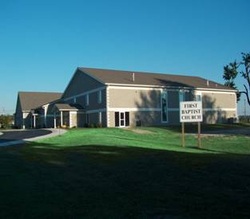  









We invite you to grow
together with us in your 
personal  relationship 
with God  through 
Jesus Christ  and in your
relationship with  other 
people at home, at work 
and in our community.

 

 




First Baptist Church Martinsville
Early Worship                   8:30 AM

Sunday School                  9:30 AM

Worship Service              10:30 AM

Tuesday Bible Study       10:00 AM

Wednesday Bible Study    6:30 PM

 Youth

Sunday AWANA Club     5:15-7:00 PM
 

1109 E. Columbus Street

Martinsville, IN 46151 

Phone:    765-342-3616 

 Pastor: Larry Osmon